О  проведении соревнований по мини-футболу среди дворовых командНа основании долгосрочной целевой программы «Комплексные меры по профилактике распространения наркомании, пьянства и алкоголизма в городе Канске» на 2012-2014 годы, утвержденной Постановлением администрации     г. Канска 30.12.2011 № 2649, в целях развития массовой физической культуры и спорта, пропаганды здорового образа жизни, популяризации и развития мини-футбола на территории города Канска, руководствуясь ст. 30, 35 Устава города Канска, ПОСТАНОВЛЯЮ: Отделу физической культуры, спорта, туризма и молодежной политики администрации города Канска (В.Е. Вовк), МБУ ФОК «Текстильщик» (Л.И. Бакшеева) провести соревнования по мини-футболу среди дворовых команд,  на стадионе  ФОК «Текстильщик» 14 июня 2013 года.Утвердить положение о проведении соревнований (Приложение № 1).Утвердить план мероприятий по подготовке и проведению соревнований  (Приложение № 2).Рекомендовать межмуниципальному отделу МВД России «Канский» (К.К. Крижус) обеспечить безопасность движения транспорта и охрану общественного порядка во время  и на месте  проведения соревнований.Муниципальному бюджетному учреждению здравоохранения «Канская ЦГБ» (В.А. Шиповалов) организовать медицинское обслуживание соревнований.Отделу физической культуры, спорта, туризма и молодежной политики администрации города Канска (В.Е. Вовк) уведомить отдел г. Канска управления ФСБ России по Красноярскому краю (Г.С. Попов), МКУ «Управление по делам ГО и ЧС» (А.В. Комарчев) о проведении соревнований по мини-футболу среди дворовых команд.Консультанту главы города по связям с общественностью отдела организационной работы, делопроизводства, кадров и муниципальной службы администрации г. Канска (Н.И. Никонова) разместить данное постановление на официальном сайте муниципального образования город Канск в сети Интернет.Контроль за исполнением данного постановления возложить на заместителя главы города по социальной политике Н.И. Князеву.Постановление вступает в силу со дня подписания.Главы города Канска                                                                          Н.Н. КачанПриложение № 1 к постановлению администрации города Канска № _______ от_____________2013 г. Положениео проведении соревнований по мини-футболу среди дворовых командЦели и задачиСоревнования по мини-футболу среди дворовых команд проводится с целью:- привлечения к занятиям футболом детского и юношеского населения города;- выявления сильнейших игроков и команд города;- привлечения к занятиям футболом широких масс;- организации активного отдыха юного населения города и пропаганды здорового образа жизни;- профилактики распространения наркомании, пьянства и алкоголизма в подростковой и молодежной среде города Канска.Соревнования по мини-футболу среди дворовых команд посвящаются Международному дню борьбы с наркоманией.Время и место проведенияСоревнования по мини-футболу среди дворовых команд проводится на спортивной базе ФОК «Текстильщик» 14 июня 2013 года.Судейская коллегия состоится 14 июня в 9.40 на стадионе «Текстильщик». Начало соревнований в 10.00.Руководство соревнованиямиОбщее руководство проведением соревнований по мини-футболу осуществляет Отдел физической культуры, спорта, туризма и молодежной политики администрации города Канска совместно с Многопрофильным молодежным центром. Непосредственное проведение соревнований возлагается на главную судейскую коллегию и главных судей соревнований - Дмитрий Валерьевич Народов (1 группа), Федор Васильевич Хорошев (2 группа).Участники соревнованийК участию в соревнованиях допускаются все желающие команды (4+1 и 2 запасных), сформированные по месту жительства, учебы и т.п.Соревнования проводятся среди юношей по двум группам: 1 группа – 1997-98г.р. и  2 группа – 1999 г.р. и младше. Условия проведения соревнованийСоревнования проводятся согласно действующих правил по футболу. Система розыгрыша определяется на заседании судейской коллегии в зависимости от количества заявленных команд. Заявки по форме:подаются  по адресу: ул. Кобрина, 26   контактный телефон: 3-26-34  или ул. 40 лет Октября,33 контактный  телефон: 2-25-03.НаграждениеПобедители и призеры соревнований награждаются призами и грамотами.ФинансированиеФинансовые расходы, связанные с награждением победителей в группах (грамоты) несет МБУ ФОК «Текстильщик».Финансовые расходы, связанные с награждением победителей в группах (призы) - МБУ «ММЦ», в рамках долгосрочной городской целевой программы «Комплексные меры по профилактике распространения наркомании, пьянства и алкоголизма в городе Канске» на 2012-2014 годы.Исполняющий обязанностиначальника отдела ФКСТиМП					     В.Е. Вовк	Приложение № 2 к постановлению администрации города Канска № _______ от_____________2013 г. Плано проведении соревнований по мини-футболу среди дворовых команд14 июня  2013 годаИсполняющий обязанностиначальника отдела ФКСТиМП					     В.Е. Вовк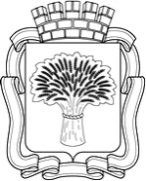 Российская ФедерацияАдминистрация города Канска
Красноярского краяПОСТАНОВЛЕНИЕ Российская ФедерацияАдминистрация города Канска
Красноярского краяПОСТАНОВЛЕНИЕ Российская ФедерацияАдминистрация города Канска
Красноярского краяПОСТАНОВЛЕНИЕ Российская ФедерацияАдминистрация города Канска
Красноярского краяПОСТАНОВЛЕНИЕ 06.06.2013 г.№740п/пФ.И.О.год рожд.виза врача№МероприятиеСрокиМесто проведенияОтветственныйПодготовить спортсооружение для проведения соревнований.до 14.06.2013ст. ТекстильщикЛ.И. БакшееваОбеспечить безопасность движения и охрану общественного порядка на месте проведения соревнований14.06.2013ст. ТекстильщикК.К. КрижусОсветить в СМИ подготовку и проведение соревнованийВесь период подготовки и проведения соревнований -Н.И. НиконоваПриобрести призы победителям и призерам соревнованийдо 14.06.2013-О.А. КотоваОрганизовать медицинское обслуживание соревнований14.06.2013ст. ТекстильщикВ.А. ШиповаловОрганизовать работу ГСК соревнований12-13.06.2013ст. ТекстильщикФ.В. Хорошев,Д. В. Народов